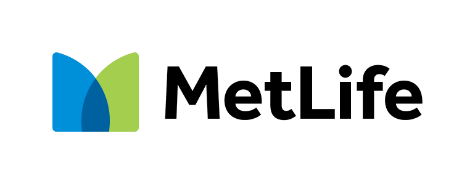 Ready, Set,EnrollNow!EnrollNow — it’s fast and easyReady, Set,EnrollNow!EnrollNow — it’s fast and easyAs an employee, you’re eligible to participate in your employer-sponsored retirementplan. It’s a convenient and powerful way to help you save for retirement.Your Mutual Fund Select Portfolios Plan Number(s): [INSERT PLAN NUMBERS/REMOVE IF NOT APPLICABLE/REMOVE MFSP DISCLOSURE ALSO]Your Variable Annuity Plan Number(s): [INSERT PLAN NUMBERS/REMOVE IF NOT APPLICABLE/REMOVE VA DISCLOSURE ALSO]Your plan offers different product options that you can choose to invest in for your retirement.A Mutual Fund Select Portfolios (MFSP) plan allows you to invest in mutual funds by selecting from a list of funds chosen by your employer (or a third party appointed by your employer). Funds are chosen from well-known mutual fund families across a range of asset classes and risk levels, to appeal to every type of participant — from conservative to aggressive.A Variable Annuity (VA) retirement plan is a long-term retirement savings vehicleissued by Metropolitan Life Insurance Company. Under a variable annuity you havethe option to allocate your contributions among several funding options. Your accountvalue will vary based upon the investment experience of the funding options to whichyou allocate your contributions.Enroll online: metlife.com/enrollnowEnrolling online with EnrollNow is simple and only takes a few minutes. You canalways change your elections later. The most important thing is to get started.We are excited to offer you this valuable benefit and we hope you will use it to helpmake your retirement dreams a reality. Join today and take a positive step towardsyour retirement tomorrow!
What are you waiting for?As an employee, you’re eligible to participate in your employer-sponsored retirementplan. It’s a convenient and powerful way to help you save for retirement.Your Mutual Fund Select Portfolios Plan Number(s): [INSERT PLAN NUMBERS/REMOVE IF NOT APPLICABLE/REMOVE MFSP DISCLOSURE ALSO]Your Variable Annuity Plan Number(s): [INSERT PLAN NUMBERS/REMOVE IF NOT APPLICABLE/REMOVE VA DISCLOSURE ALSO]Your plan offers different product options that you can choose to invest in for your retirement.A Mutual Fund Select Portfolios (MFSP) plan allows you to invest in mutual funds by selecting from a list of funds chosen by your employer (or a third party appointed by your employer). Funds are chosen from well-known mutual fund families across a range of asset classes and risk levels, to appeal to every type of participant — from conservative to aggressive.A Variable Annuity (VA) retirement plan is a long-term retirement savings vehicleissued by Metropolitan Life Insurance Company. Under a variable annuity you havethe option to allocate your contributions among several funding options. Your accountvalue will vary based upon the investment experience of the funding options to whichyou allocate your contributions.Enroll online: metlife.com/enrollnowEnrolling online with EnrollNow is simple and only takes a few minutes. You canalways change your elections later. The most important thing is to get started.We are excited to offer you this valuable benefit and we hope you will use it to helpmake your retirement dreams a reality. Join today and take a positive step towardsyour retirement tomorrow!
What are you waiting for?As an employee, you’re eligible to participate in your employer-sponsored retirementplan. It’s a convenient and powerful way to help you save for retirement.Your Mutual Fund Select Portfolios Plan Number(s): [INSERT PLAN NUMBERS/REMOVE IF NOT APPLICABLE/REMOVE MFSP DISCLOSURE ALSO]Your Variable Annuity Plan Number(s): [INSERT PLAN NUMBERS/REMOVE IF NOT APPLICABLE/REMOVE VA DISCLOSURE ALSO]Your plan offers different product options that you can choose to invest in for your retirement.A Mutual Fund Select Portfolios (MFSP) plan allows you to invest in mutual funds by selecting from a list of funds chosen by your employer (or a third party appointed by your employer). Funds are chosen from well-known mutual fund families across a range of asset classes and risk levels, to appeal to every type of participant — from conservative to aggressive.A Variable Annuity (VA) retirement plan is a long-term retirement savings vehicleissued by Metropolitan Life Insurance Company. Under a variable annuity you havethe option to allocate your contributions among several funding options. Your accountvalue will vary based upon the investment experience of the funding options to whichyou allocate your contributions.Enroll online: metlife.com/enrollnowEnrolling online with EnrollNow is simple and only takes a few minutes. You canalways change your elections later. The most important thing is to get started.We are excited to offer you this valuable benefit and we hope you will use it to helpmake your retirement dreams a reality. Join today and take a positive step towardsyour retirement tomorrow!
What are you waiting for?As an employee, you’re eligible to participate in your employer-sponsored retirementplan. It’s a convenient and powerful way to help you save for retirement.Your Mutual Fund Select Portfolios Plan Number(s): [INSERT PLAN NUMBERS/REMOVE IF NOT APPLICABLE/REMOVE MFSP DISCLOSURE ALSO]Your Variable Annuity Plan Number(s): [INSERT PLAN NUMBERS/REMOVE IF NOT APPLICABLE/REMOVE VA DISCLOSURE ALSO]Your plan offers different product options that you can choose to invest in for your retirement.A Mutual Fund Select Portfolios (MFSP) plan allows you to invest in mutual funds by selecting from a list of funds chosen by your employer (or a third party appointed by your employer). Funds are chosen from well-known mutual fund families across a range of asset classes and risk levels, to appeal to every type of participant — from conservative to aggressive.A Variable Annuity (VA) retirement plan is a long-term retirement savings vehicleissued by Metropolitan Life Insurance Company. Under a variable annuity you havethe option to allocate your contributions among several funding options. Your accountvalue will vary based upon the investment experience of the funding options to whichyou allocate your contributions.Enroll online: metlife.com/enrollnowEnrolling online with EnrollNow is simple and only takes a few minutes. You canalways change your elections later. The most important thing is to get started.We are excited to offer you this valuable benefit and we hope you will use it to helpmake your retirement dreams a reality. Join today and take a positive step towardsyour retirement tomorrow!
What are you waiting for?As an employee, you’re eligible to participate in your employer-sponsored retirementplan. It’s a convenient and powerful way to help you save for retirement.Your Mutual Fund Select Portfolios Plan Number(s): [INSERT PLAN NUMBERS/REMOVE IF NOT APPLICABLE/REMOVE MFSP DISCLOSURE ALSO]Your Variable Annuity Plan Number(s): [INSERT PLAN NUMBERS/REMOVE IF NOT APPLICABLE/REMOVE VA DISCLOSURE ALSO]Your plan offers different product options that you can choose to invest in for your retirement.A Mutual Fund Select Portfolios (MFSP) plan allows you to invest in mutual funds by selecting from a list of funds chosen by your employer (or a third party appointed by your employer). Funds are chosen from well-known mutual fund families across a range of asset classes and risk levels, to appeal to every type of participant — from conservative to aggressive.A Variable Annuity (VA) retirement plan is a long-term retirement savings vehicleissued by Metropolitan Life Insurance Company. Under a variable annuity you havethe option to allocate your contributions among several funding options. Your accountvalue will vary based upon the investment experience of the funding options to whichyou allocate your contributions.Enroll online: metlife.com/enrollnowEnrolling online with EnrollNow is simple and only takes a few minutes. You canalways change your elections later. The most important thing is to get started.We are excited to offer you this valuable benefit and we hope you will use it to helpmake your retirement dreams a reality. Join today and take a positive step towardsyour retirement tomorrow!
What are you waiting for?The information contained within this material is intended to be informational in nature and should not be considered a recommendation or individualized advice to a specific individual.Variable annuity products are offered by prospectus only, which is available from your registered representative, if you have one, or by contacting MetLife’s service center at 1-800-543-2520. The amounts allocated to the variable funding options are subject to market fluctuations so that, when withdrawn, they may be worth more or less than their original value. There is no guarantee that any of the variable funding options will meet their stated goals or objectives. Like most annuity certificates, MetLife’s certificates contain charges, limitations, exclusions, holding periods, termination provisions and terms for keeping them in force. If you are buying a variable annuity to fund a qualified retirement plan or IRA, you should do so for the variable annuity’s features and benefits other than tax deferral. In such cases, tax deferral is not an additional benefit of the variable annuity. The variable annuity is issued by Metropolitan Life Insurance Company, 200 Park Avenue, New York, NY 10166, and distributed through MetLife Investors Distribution Company (member FINRA). Both are MetLife companies.Mutual funds are sold by prospectus, which is available from your registered representative, if you have one, or by contacting MetLife’s service center at 1-800-543-2520. The amounts allocated to the Mutual Funds Select Portfolios are subject to market fluctuations so that, when withdrawn, they may be worth more or less than their original value. There is no guarantee that any of the Mutual Funds will meet their stated goals or objectives.MassMutual or third-party financial professionals are registered representatives. MassMutual Financial Professionals are registered under MML Investors Services, LLC ("MMLIS"), a registered investment adviser and broker/dealer (Member FINRA and SIPC) and an affiliate of Massachusetts Mutual Life Insurance Company ("MassMutual"), a Massachusetts life insurance company. Neither MassMutual nor MMLIS is affiliated with Metropolitan Life Insurance Company or any of its affiliates.MetLife and/or its affiliates (“MetLife”) receive fees for providing administrative and recordkeeping services. The fees may be deducted directly from the Participant’s account, be paid for by the Employer, be paid from the Plan assets and/or paid from the fees deducted from Participant account values allocated to the mutual funds available under the Plan. The fees can vary based upon the mutual funds that are available in the Plan and Plan Participants’ asset allocations. Because different mutual funds pay different rates of compensation and rates of mutual fund compensation are subject to change from time to time, compensation received by MetLife varies based on the rates of compensation in effect from time to time. MetLife may receive a finder’s fee from certain fund companies, which is additional compensation to MetLife. MetLife may also impose separate transactional fees for certain Participant elected transactions that will be charged directly to Plan Participants unless paid by the Employer or the Plan. MetLife may increase the annual administrative service fee charged to Participants’ accounts. MetLife may also pay a portion of the fees it collects to an entity that is designated as a directed trustee or directed custodian of the Plan; or to a third-party administrator, or third-party investment advisor. MetLife may receive payments for administrative services provided under the third-party investment advisory services. MetLife also receives compensation for administrative services on annuities that are issued by unaffiliated insurance companies. MetLife also receives fees with respect to annuities it issues, according to the terms of the annuity contracts and prospectuses, if applicable. If you would like more information on the compensation that MetLife receives, contact your Employer. MetLife may realize a profit from any of the fees described above.		References throughout this material to tax advantages, such as tax deferral and tax-free transfers, are subject to this consideration. Any discussion of taxes is for general informational purposes only, does not purport to be complete or cover every situation, and should not be construed as legal, tax or accounting advice. Clients should confer with their qualified legal, tax and accounting advisors as appropriate.©2023 MetLife Services and Solutions LLC, New York, NY 10166 – All Rights Reserved MLR05012021E-1 L0423030751[exp0425][All States][DC]The information contained within this material is intended to be informational in nature and should not be considered a recommendation or individualized advice to a specific individual.Variable annuity products are offered by prospectus only, which is available from your registered representative, if you have one, or by contacting MetLife’s service center at 1-800-543-2520. The amounts allocated to the variable funding options are subject to market fluctuations so that, when withdrawn, they may be worth more or less than their original value. There is no guarantee that any of the variable funding options will meet their stated goals or objectives. Like most annuity certificates, MetLife’s certificates contain charges, limitations, exclusions, holding periods, termination provisions and terms for keeping them in force. If you are buying a variable annuity to fund a qualified retirement plan or IRA, you should do so for the variable annuity’s features and benefits other than tax deferral. In such cases, tax deferral is not an additional benefit of the variable annuity. The variable annuity is issued by Metropolitan Life Insurance Company, 200 Park Avenue, New York, NY 10166, and distributed through MetLife Investors Distribution Company (member FINRA). Both are MetLife companies.Mutual funds are sold by prospectus, which is available from your registered representative, if you have one, or by contacting MetLife’s service center at 1-800-543-2520. The amounts allocated to the Mutual Funds Select Portfolios are subject to market fluctuations so that, when withdrawn, they may be worth more or less than their original value. There is no guarantee that any of the Mutual Funds will meet their stated goals or objectives.MassMutual or third-party financial professionals are registered representatives. MassMutual Financial Professionals are registered under MML Investors Services, LLC ("MMLIS"), a registered investment adviser and broker/dealer (Member FINRA and SIPC) and an affiliate of Massachusetts Mutual Life Insurance Company ("MassMutual"), a Massachusetts life insurance company. Neither MassMutual nor MMLIS is affiliated with Metropolitan Life Insurance Company or any of its affiliates.MetLife and/or its affiliates (“MetLife”) receive fees for providing administrative and recordkeeping services. The fees may be deducted directly from the Participant’s account, be paid for by the Employer, be paid from the Plan assets and/or paid from the fees deducted from Participant account values allocated to the mutual funds available under the Plan. The fees can vary based upon the mutual funds that are available in the Plan and Plan Participants’ asset allocations. Because different mutual funds pay different rates of compensation and rates of mutual fund compensation are subject to change from time to time, compensation received by MetLife varies based on the rates of compensation in effect from time to time. MetLife may receive a finder’s fee from certain fund companies, which is additional compensation to MetLife. MetLife may also impose separate transactional fees for certain Participant elected transactions that will be charged directly to Plan Participants unless paid by the Employer or the Plan. MetLife may increase the annual administrative service fee charged to Participants’ accounts. MetLife may also pay a portion of the fees it collects to an entity that is designated as a directed trustee or directed custodian of the Plan; or to a third-party administrator, or third-party investment advisor. MetLife may receive payments for administrative services provided under the third-party investment advisory services. MetLife also receives compensation for administrative services on annuities that are issued by unaffiliated insurance companies. MetLife also receives fees with respect to annuities it issues, according to the terms of the annuity contracts and prospectuses, if applicable. If you would like more information on the compensation that MetLife receives, contact your Employer. MetLife may realize a profit from any of the fees described above.		References throughout this material to tax advantages, such as tax deferral and tax-free transfers, are subject to this consideration. Any discussion of taxes is for general informational purposes only, does not purport to be complete or cover every situation, and should not be construed as legal, tax or accounting advice. Clients should confer with their qualified legal, tax and accounting advisors as appropriate.©2023 MetLife Services and Solutions LLC, New York, NY 10166 – All Rights Reserved MLR05012021E-1 L0423030751[exp0425][All States][DC]The information contained within this material is intended to be informational in nature and should not be considered a recommendation or individualized advice to a specific individual.Variable annuity products are offered by prospectus only, which is available from your registered representative, if you have one, or by contacting MetLife’s service center at 1-800-543-2520. The amounts allocated to the variable funding options are subject to market fluctuations so that, when withdrawn, they may be worth more or less than their original value. There is no guarantee that any of the variable funding options will meet their stated goals or objectives. Like most annuity certificates, MetLife’s certificates contain charges, limitations, exclusions, holding periods, termination provisions and terms for keeping them in force. If you are buying a variable annuity to fund a qualified retirement plan or IRA, you should do so for the variable annuity’s features and benefits other than tax deferral. In such cases, tax deferral is not an additional benefit of the variable annuity. The variable annuity is issued by Metropolitan Life Insurance Company, 200 Park Avenue, New York, NY 10166, and distributed through MetLife Investors Distribution Company (member FINRA). Both are MetLife companies.Mutual funds are sold by prospectus, which is available from your registered representative, if you have one, or by contacting MetLife’s service center at 1-800-543-2520. The amounts allocated to the Mutual Funds Select Portfolios are subject to market fluctuations so that, when withdrawn, they may be worth more or less than their original value. There is no guarantee that any of the Mutual Funds will meet their stated goals or objectives.MassMutual or third-party financial professionals are registered representatives. MassMutual Financial Professionals are registered under MML Investors Services, LLC ("MMLIS"), a registered investment adviser and broker/dealer (Member FINRA and SIPC) and an affiliate of Massachusetts Mutual Life Insurance Company ("MassMutual"), a Massachusetts life insurance company. Neither MassMutual nor MMLIS is affiliated with Metropolitan Life Insurance Company or any of its affiliates.MetLife and/or its affiliates (“MetLife”) receive fees for providing administrative and recordkeeping services. The fees may be deducted directly from the Participant’s account, be paid for by the Employer, be paid from the Plan assets and/or paid from the fees deducted from Participant account values allocated to the mutual funds available under the Plan. The fees can vary based upon the mutual funds that are available in the Plan and Plan Participants’ asset allocations. Because different mutual funds pay different rates of compensation and rates of mutual fund compensation are subject to change from time to time, compensation received by MetLife varies based on the rates of compensation in effect from time to time. MetLife may receive a finder’s fee from certain fund companies, which is additional compensation to MetLife. MetLife may also impose separate transactional fees for certain Participant elected transactions that will be charged directly to Plan Participants unless paid by the Employer or the Plan. MetLife may increase the annual administrative service fee charged to Participants’ accounts. MetLife may also pay a portion of the fees it collects to an entity that is designated as a directed trustee or directed custodian of the Plan; or to a third-party administrator, or third-party investment advisor. MetLife may receive payments for administrative services provided under the third-party investment advisory services. MetLife also receives compensation for administrative services on annuities that are issued by unaffiliated insurance companies. MetLife also receives fees with respect to annuities it issues, according to the terms of the annuity contracts and prospectuses, if applicable. If you would like more information on the compensation that MetLife receives, contact your Employer. MetLife may realize a profit from any of the fees described above.		References throughout this material to tax advantages, such as tax deferral and tax-free transfers, are subject to this consideration. Any discussion of taxes is for general informational purposes only, does not purport to be complete or cover every situation, and should not be construed as legal, tax or accounting advice. Clients should confer with their qualified legal, tax and accounting advisors as appropriate.©2023 MetLife Services and Solutions LLC, New York, NY 10166 – All Rights Reserved MLR05012021E-1 L0423030751[exp0425][All States][DC]The information contained within this material is intended to be informational in nature and should not be considered a recommendation or individualized advice to a specific individual.Variable annuity products are offered by prospectus only, which is available from your registered representative, if you have one, or by contacting MetLife’s service center at 1-800-543-2520. The amounts allocated to the variable funding options are subject to market fluctuations so that, when withdrawn, they may be worth more or less than their original value. There is no guarantee that any of the variable funding options will meet their stated goals or objectives. Like most annuity certificates, MetLife’s certificates contain charges, limitations, exclusions, holding periods, termination provisions and terms for keeping them in force. If you are buying a variable annuity to fund a qualified retirement plan or IRA, you should do so for the variable annuity’s features and benefits other than tax deferral. In such cases, tax deferral is not an additional benefit of the variable annuity. The variable annuity is issued by Metropolitan Life Insurance Company, 200 Park Avenue, New York, NY 10166, and distributed through MetLife Investors Distribution Company (member FINRA). Both are MetLife companies.Mutual funds are sold by prospectus, which is available from your registered representative, if you have one, or by contacting MetLife’s service center at 1-800-543-2520. The amounts allocated to the Mutual Funds Select Portfolios are subject to market fluctuations so that, when withdrawn, they may be worth more or less than their original value. There is no guarantee that any of the Mutual Funds will meet their stated goals or objectives.MassMutual or third-party financial professionals are registered representatives. MassMutual Financial Professionals are registered under MML Investors Services, LLC ("MMLIS"), a registered investment adviser and broker/dealer (Member FINRA and SIPC) and an affiliate of Massachusetts Mutual Life Insurance Company ("MassMutual"), a Massachusetts life insurance company. Neither MassMutual nor MMLIS is affiliated with Metropolitan Life Insurance Company or any of its affiliates.MetLife and/or its affiliates (“MetLife”) receive fees for providing administrative and recordkeeping services. The fees may be deducted directly from the Participant’s account, be paid for by the Employer, be paid from the Plan assets and/or paid from the fees deducted from Participant account values allocated to the mutual funds available under the Plan. The fees can vary based upon the mutual funds that are available in the Plan and Plan Participants’ asset allocations. Because different mutual funds pay different rates of compensation and rates of mutual fund compensation are subject to change from time to time, compensation received by MetLife varies based on the rates of compensation in effect from time to time. MetLife may receive a finder’s fee from certain fund companies, which is additional compensation to MetLife. MetLife may also impose separate transactional fees for certain Participant elected transactions that will be charged directly to Plan Participants unless paid by the Employer or the Plan. MetLife may increase the annual administrative service fee charged to Participants’ accounts. MetLife may also pay a portion of the fees it collects to an entity that is designated as a directed trustee or directed custodian of the Plan; or to a third-party administrator, or third-party investment advisor. MetLife may receive payments for administrative services provided under the third-party investment advisory services. MetLife also receives compensation for administrative services on annuities that are issued by unaffiliated insurance companies. MetLife also receives fees with respect to annuities it issues, according to the terms of the annuity contracts and prospectuses, if applicable. If you would like more information on the compensation that MetLife receives, contact your Employer. MetLife may realize a profit from any of the fees described above.		References throughout this material to tax advantages, such as tax deferral and tax-free transfers, are subject to this consideration. Any discussion of taxes is for general informational purposes only, does not purport to be complete or cover every situation, and should not be construed as legal, tax or accounting advice. Clients should confer with their qualified legal, tax and accounting advisors as appropriate.©2023 MetLife Services and Solutions LLC, New York, NY 10166 – All Rights Reserved MLR05012021E-1 L0423030751[exp0425][All States][DC]The information contained within this material is intended to be informational in nature and should not be considered a recommendation or individualized advice to a specific individual.Variable annuity products are offered by prospectus only, which is available from your registered representative, if you have one, or by contacting MetLife’s service center at 1-800-543-2520. The amounts allocated to the variable funding options are subject to market fluctuations so that, when withdrawn, they may be worth more or less than their original value. There is no guarantee that any of the variable funding options will meet their stated goals or objectives. Like most annuity certificates, MetLife’s certificates contain charges, limitations, exclusions, holding periods, termination provisions and terms for keeping them in force. If you are buying a variable annuity to fund a qualified retirement plan or IRA, you should do so for the variable annuity’s features and benefits other than tax deferral. In such cases, tax deferral is not an additional benefit of the variable annuity. The variable annuity is issued by Metropolitan Life Insurance Company, 200 Park Avenue, New York, NY 10166, and distributed through MetLife Investors Distribution Company (member FINRA). Both are MetLife companies.Mutual funds are sold by prospectus, which is available from your registered representative, if you have one, or by contacting MetLife’s service center at 1-800-543-2520. The amounts allocated to the Mutual Funds Select Portfolios are subject to market fluctuations so that, when withdrawn, they may be worth more or less than their original value. There is no guarantee that any of the Mutual Funds will meet their stated goals or objectives.MassMutual or third-party financial professionals are registered representatives. MassMutual Financial Professionals are registered under MML Investors Services, LLC ("MMLIS"), a registered investment adviser and broker/dealer (Member FINRA and SIPC) and an affiliate of Massachusetts Mutual Life Insurance Company ("MassMutual"), a Massachusetts life insurance company. Neither MassMutual nor MMLIS is affiliated with Metropolitan Life Insurance Company or any of its affiliates.MetLife and/or its affiliates (“MetLife”) receive fees for providing administrative and recordkeeping services. The fees may be deducted directly from the Participant’s account, be paid for by the Employer, be paid from the Plan assets and/or paid from the fees deducted from Participant account values allocated to the mutual funds available under the Plan. The fees can vary based upon the mutual funds that are available in the Plan and Plan Participants’ asset allocations. Because different mutual funds pay different rates of compensation and rates of mutual fund compensation are subject to change from time to time, compensation received by MetLife varies based on the rates of compensation in effect from time to time. MetLife may receive a finder’s fee from certain fund companies, which is additional compensation to MetLife. MetLife may also impose separate transactional fees for certain Participant elected transactions that will be charged directly to Plan Participants unless paid by the Employer or the Plan. MetLife may increase the annual administrative service fee charged to Participants’ accounts. MetLife may also pay a portion of the fees it collects to an entity that is designated as a directed trustee or directed custodian of the Plan; or to a third-party administrator, or third-party investment advisor. MetLife may receive payments for administrative services provided under the third-party investment advisory services. MetLife also receives compensation for administrative services on annuities that are issued by unaffiliated insurance companies. MetLife also receives fees with respect to annuities it issues, according to the terms of the annuity contracts and prospectuses, if applicable. If you would like more information on the compensation that MetLife receives, contact your Employer. MetLife may realize a profit from any of the fees described above.		References throughout this material to tax advantages, such as tax deferral and tax-free transfers, are subject to this consideration. Any discussion of taxes is for general informational purposes only, does not purport to be complete or cover every situation, and should not be construed as legal, tax or accounting advice. Clients should confer with their qualified legal, tax and accounting advisors as appropriate.©2023 MetLife Services and Solutions LLC, New York, NY 10166 – All Rights Reserved MLR05012021E-1 L0423030751[exp0425][All States][DC]The information contained within this material is intended to be informational in nature and should not be considered a recommendation or individualized advice to a specific individual.Variable annuity products are offered by prospectus only, which is available from your registered representative, if you have one, or by contacting MetLife’s service center at 1-800-543-2520. The amounts allocated to the variable funding options are subject to market fluctuations so that, when withdrawn, they may be worth more or less than their original value. There is no guarantee that any of the variable funding options will meet their stated goals or objectives. Like most annuity certificates, MetLife’s certificates contain charges, limitations, exclusions, holding periods, termination provisions and terms for keeping them in force. If you are buying a variable annuity to fund a qualified retirement plan or IRA, you should do so for the variable annuity’s features and benefits other than tax deferral. In such cases, tax deferral is not an additional benefit of the variable annuity. The variable annuity is issued by Metropolitan Life Insurance Company, 200 Park Avenue, New York, NY 10166, and distributed through MetLife Investors Distribution Company (member FINRA). Both are MetLife companies.Mutual funds are sold by prospectus, which is available from your registered representative, if you have one, or by contacting MetLife’s service center at 1-800-543-2520. The amounts allocated to the Mutual Funds Select Portfolios are subject to market fluctuations so that, when withdrawn, they may be worth more or less than their original value. There is no guarantee that any of the Mutual Funds will meet their stated goals or objectives.MassMutual or third-party financial professionals are registered representatives. MassMutual Financial Professionals are registered under MML Investors Services, LLC ("MMLIS"), a registered investment adviser and broker/dealer (Member FINRA and SIPC) and an affiliate of Massachusetts Mutual Life Insurance Company ("MassMutual"), a Massachusetts life insurance company. Neither MassMutual nor MMLIS is affiliated with Metropolitan Life Insurance Company or any of its affiliates.MetLife and/or its affiliates (“MetLife”) receive fees for providing administrative and recordkeeping services. The fees may be deducted directly from the Participant’s account, be paid for by the Employer, be paid from the Plan assets and/or paid from the fees deducted from Participant account values allocated to the mutual funds available under the Plan. The fees can vary based upon the mutual funds that are available in the Plan and Plan Participants’ asset allocations. Because different mutual funds pay different rates of compensation and rates of mutual fund compensation are subject to change from time to time, compensation received by MetLife varies based on the rates of compensation in effect from time to time. MetLife may receive a finder’s fee from certain fund companies, which is additional compensation to MetLife. MetLife may also impose separate transactional fees for certain Participant elected transactions that will be charged directly to Plan Participants unless paid by the Employer or the Plan. MetLife may increase the annual administrative service fee charged to Participants’ accounts. MetLife may also pay a portion of the fees it collects to an entity that is designated as a directed trustee or directed custodian of the Plan; or to a third-party administrator, or third-party investment advisor. MetLife may receive payments for administrative services provided under the third-party investment advisory services. MetLife also receives compensation for administrative services on annuities that are issued by unaffiliated insurance companies. MetLife also receives fees with respect to annuities it issues, according to the terms of the annuity contracts and prospectuses, if applicable. If you would like more information on the compensation that MetLife receives, contact your Employer. MetLife may realize a profit from any of the fees described above.		References throughout this material to tax advantages, such as tax deferral and tax-free transfers, are subject to this consideration. Any discussion of taxes is for general informational purposes only, does not purport to be complete or cover every situation, and should not be construed as legal, tax or accounting advice. Clients should confer with their qualified legal, tax and accounting advisors as appropriate.©2023 MetLife Services and Solutions LLC, New York, NY 10166 – All Rights Reserved MLR05012021E-1 L0423030751[exp0425][All States][DC]The information contained within this material is intended to be informational in nature and should not be considered a recommendation or individualized advice to a specific individual.Variable annuity products are offered by prospectus only, which is available from your registered representative, if you have one, or by contacting MetLife’s service center at 1-800-543-2520. The amounts allocated to the variable funding options are subject to market fluctuations so that, when withdrawn, they may be worth more or less than their original value. There is no guarantee that any of the variable funding options will meet their stated goals or objectives. Like most annuity certificates, MetLife’s certificates contain charges, limitations, exclusions, holding periods, termination provisions and terms for keeping them in force. If you are buying a variable annuity to fund a qualified retirement plan or IRA, you should do so for the variable annuity’s features and benefits other than tax deferral. In such cases, tax deferral is not an additional benefit of the variable annuity. The variable annuity is issued by Metropolitan Life Insurance Company, 200 Park Avenue, New York, NY 10166, and distributed through MetLife Investors Distribution Company (member FINRA). Both are MetLife companies.Mutual funds are sold by prospectus, which is available from your registered representative, if you have one, or by contacting MetLife’s service center at 1-800-543-2520. The amounts allocated to the Mutual Funds Select Portfolios are subject to market fluctuations so that, when withdrawn, they may be worth more or less than their original value. There is no guarantee that any of the Mutual Funds will meet their stated goals or objectives.MassMutual or third-party financial professionals are registered representatives. MassMutual Financial Professionals are registered under MML Investors Services, LLC ("MMLIS"), a registered investment adviser and broker/dealer (Member FINRA and SIPC) and an affiliate of Massachusetts Mutual Life Insurance Company ("MassMutual"), a Massachusetts life insurance company. Neither MassMutual nor MMLIS is affiliated with Metropolitan Life Insurance Company or any of its affiliates.MetLife and/or its affiliates (“MetLife”) receive fees for providing administrative and recordkeeping services. The fees may be deducted directly from the Participant’s account, be paid for by the Employer, be paid from the Plan assets and/or paid from the fees deducted from Participant account values allocated to the mutual funds available under the Plan. The fees can vary based upon the mutual funds that are available in the Plan and Plan Participants’ asset allocations. Because different mutual funds pay different rates of compensation and rates of mutual fund compensation are subject to change from time to time, compensation received by MetLife varies based on the rates of compensation in effect from time to time. MetLife may receive a finder’s fee from certain fund companies, which is additional compensation to MetLife. MetLife may also impose separate transactional fees for certain Participant elected transactions that will be charged directly to Plan Participants unless paid by the Employer or the Plan. MetLife may increase the annual administrative service fee charged to Participants’ accounts. MetLife may also pay a portion of the fees it collects to an entity that is designated as a directed trustee or directed custodian of the Plan; or to a third-party administrator, or third-party investment advisor. MetLife may receive payments for administrative services provided under the third-party investment advisory services. MetLife also receives compensation for administrative services on annuities that are issued by unaffiliated insurance companies. MetLife also receives fees with respect to annuities it issues, according to the terms of the annuity contracts and prospectuses, if applicable. If you would like more information on the compensation that MetLife receives, contact your Employer. MetLife may realize a profit from any of the fees described above.		References throughout this material to tax advantages, such as tax deferral and tax-free transfers, are subject to this consideration. Any discussion of taxes is for general informational purposes only, does not purport to be complete or cover every situation, and should not be construed as legal, tax or accounting advice. Clients should confer with their qualified legal, tax and accounting advisors as appropriate.©2023 MetLife Services and Solutions LLC, New York, NY 10166 – All Rights Reserved MLR05012021E-1 L0423030751[exp0425][All States][DC]